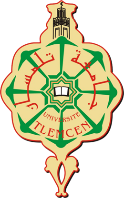 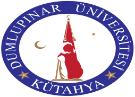 UNIVERSITY ABOUBEKR BELKAIDINTERNATIONAL RELATIONS DEPARTMENTERASMUS+ INTERNATIONAL CREDIT MOBILITY (KA107)STUDENT MOBILITYAPPLICATION CALL FOR ACADEMIC YEAR 2018-20191. ERASMUS+ International Credit Mobility (KA107)Within the framework of ERASMUS+ International Credit Mobility (KA107),students registered in formal education at higher education institutions (on condition that the higher education institutions signed a bilateral agreement) can participate in Erasmus+ Student Exchange Programme. Exchange involves the student registered at higher education institution to continue part of his/her education in another higher education institution which is a party of ERASMUS+ International Credit Mobility (KA107) Agreement. The Student Exchange period consists of 3 months for 1student who can be the following departments: Chemistry (BA/MA), English Language and Literature (BA), Industrial Engineering (BA/MA), Civil Engineering (BA/MA), History (BA/MA), Sociology (BA/MA), Biolog (BA/MA) and Mathematics (BA/MA).Students registered at open, outside, informal or distance education can not benefit from the ERASMUS+ Exchange Programme. Also, students in preparatory class cannot apply for the programme.2. Tuition Fee Students do not pay any tuition fees to the host institution during the programme, but they continue to pay the obligatory tuition fees to their home institutions. They do not pay any extra fee to the host institution within the scope of the exchange programme. 3. Student Scholarships in ERASMUS+ Exchange Programme (KA107)ERASMUS+ Exchange Programme (KA107) students continue to take their other scholarships and grants in their home countries. Incoming students from other countries to Turkish higher education institutions are granted according to the ratios determined by European Commission. In terms of the scholarships that will be paid to the students, 70 % of the scholarship amount is paid when they come to host institution. Student’s remaining grant payment (%30) will be done just before s/he goes back to the home university. Incoming ERASMUS+ International Credit Mobility Student will be granted as 4000 €for 3 months. Besides,s/he will have 360 €as a travelling cost.Application Requirements of ERASMUS+ International Credit Mobility To be studying at associate degree, bachelor degree, master degree or PhD degree of higher education programmes, The student should have 30 ECTS course loadGrade point average (GPA) of associate degree and undergraduate students must be at least 2,20 on a four point scale, Grade point average (GPA) of graduate students (MA, PhD) must be at least 2.50 on a four point scale, 50% language score + 50% GPA (grade point average) If the student has a disability, he may be prioritized.If the student has already got benefit from Erasmus/LLP, Erasmus+, Erasmus Mundus or EMJMB, the total mobility duraiton cannot exceed 12 months for each study cycle.If the student applies for the first time, he should be prioritized.ENGLISH LANGUAGE EXAMSThe method to be used at the Erasmus+ KA107 selection should be defined during the application period. Any members of the International Relatiosn cannot have a role in the exams. School for Foreign Language or a professional institution should prepare the questions of the exams and inform the results the International Relations Office in an official way, by signing every page and sealed. The impact of the oral exam to the total language point cannot exceed 25%. Students should have at least 50 points from written exam, then they will have a right to enter the oral one. After all the exams have been done, the final list for students should be prepared from top to bottom.Application DocumentsApplication FormStudent CertificateTranscript of RecordsLetter of IntentionDocument showing language level (if exists)Scanned form of Identity CardERASMUS+ International Credit Mobility SCHEDULE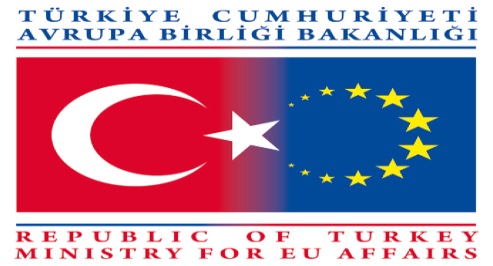 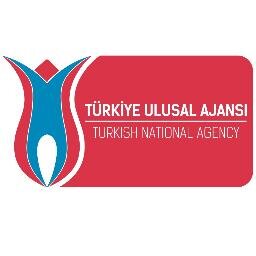 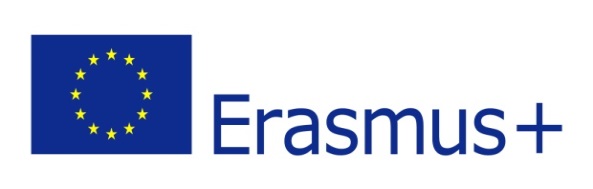 Call for Exchange in Higher Education InstitutionsThe duration should be at least 20 daysReceiving the applications for the Exchange Programme The duration should be at least 15 daysAnnouncement of classes for examsWritten and Oral ExamsAssessment of Applications Announcement of assessment results Reclamation PeriodThe duration should be at least 5 days